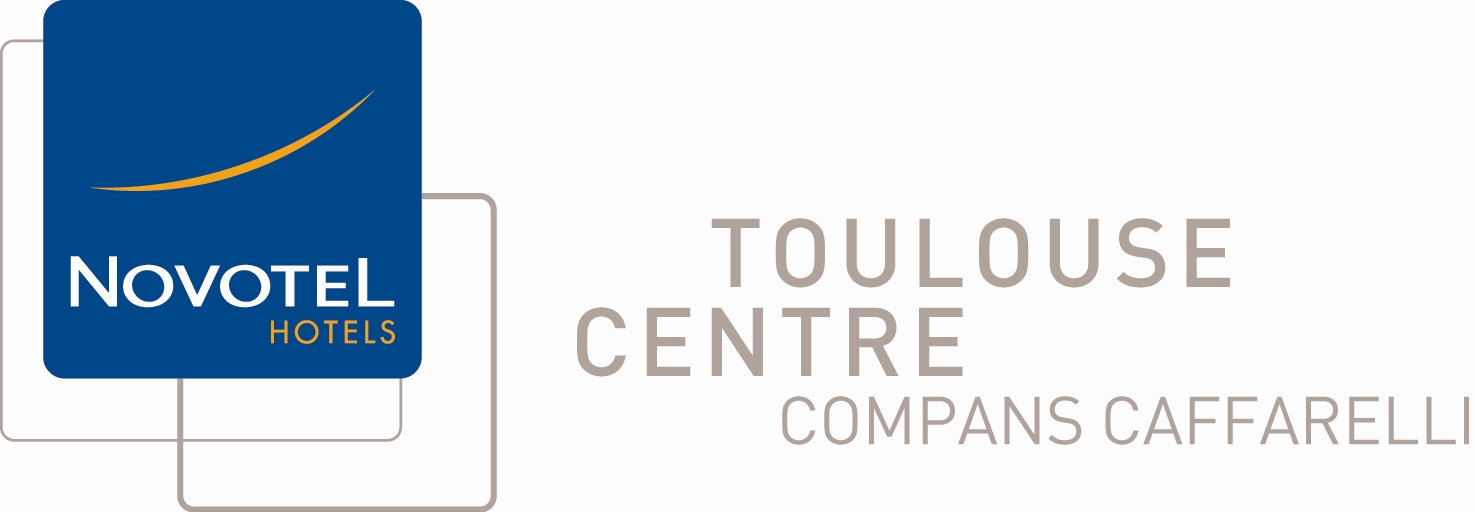 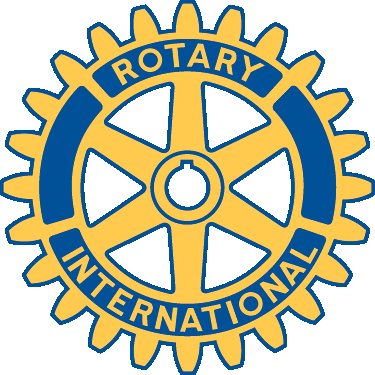 MAIL-réponse à retourner avant le mercredi 7 novembre 2012MERCI DE CONFIRMER VOTRE PARTICIPATIONàpatrick.deyris@accor.comMadame, Mademoiselle, Monsieur ……………………………………………………………….………………………………………………………………………………………………………....Fonction………………………………………………………………………………………………Société………………………………………………………………………………………………..………………………………………………………………………………………………………...Adresse électronique……………………………………………………………………………….Souhaite(nt) participer au dîner-débat, lundi 12 novembre 2012 à 20h, au Novotel :Nombre de personnes :              x 37 € = …………………...€LE REGLEMENT S’EFFECTUERA SUR PLACE,  A L’ENTREE,Par carte de crédit, chèque bancaire ou espèces.RENDEZ-VOUS lundi 12 Novembre à 20H – tenue de ville -Hôtel NOVOTEL TOULOUSE CENTRE COMPANS CAFFARELLI5, place Alfonse Jourdain – 31000 TOULOUSEParking sous la place Jourdain